Občanská a rodinná výchova 7 17.-25.3.Téma: Zdravá výživaPřiloženy texty z učebnice a pracovní list. To, co jíme, dělíme na	poživatiny – ty se dále dělí na		nápoje		potraviny – a ty můžeme vydělit na živočišné a rostlinné		pochutiny.Zopakujte si učivo loňského ročníku a zjistěte, co jsou to pochutiny.		Roztřiďte potraviny na obrázku,  jestli jsou to nápoje, potraviny nebo pochutiny.Text na přiložené straně 78 si pouze přečtěte. Udělejte si z něj poznámky do sešitu.Vypracujte obě strany přiloženého pracovního listu. Na pomoc si můžete vzít internet.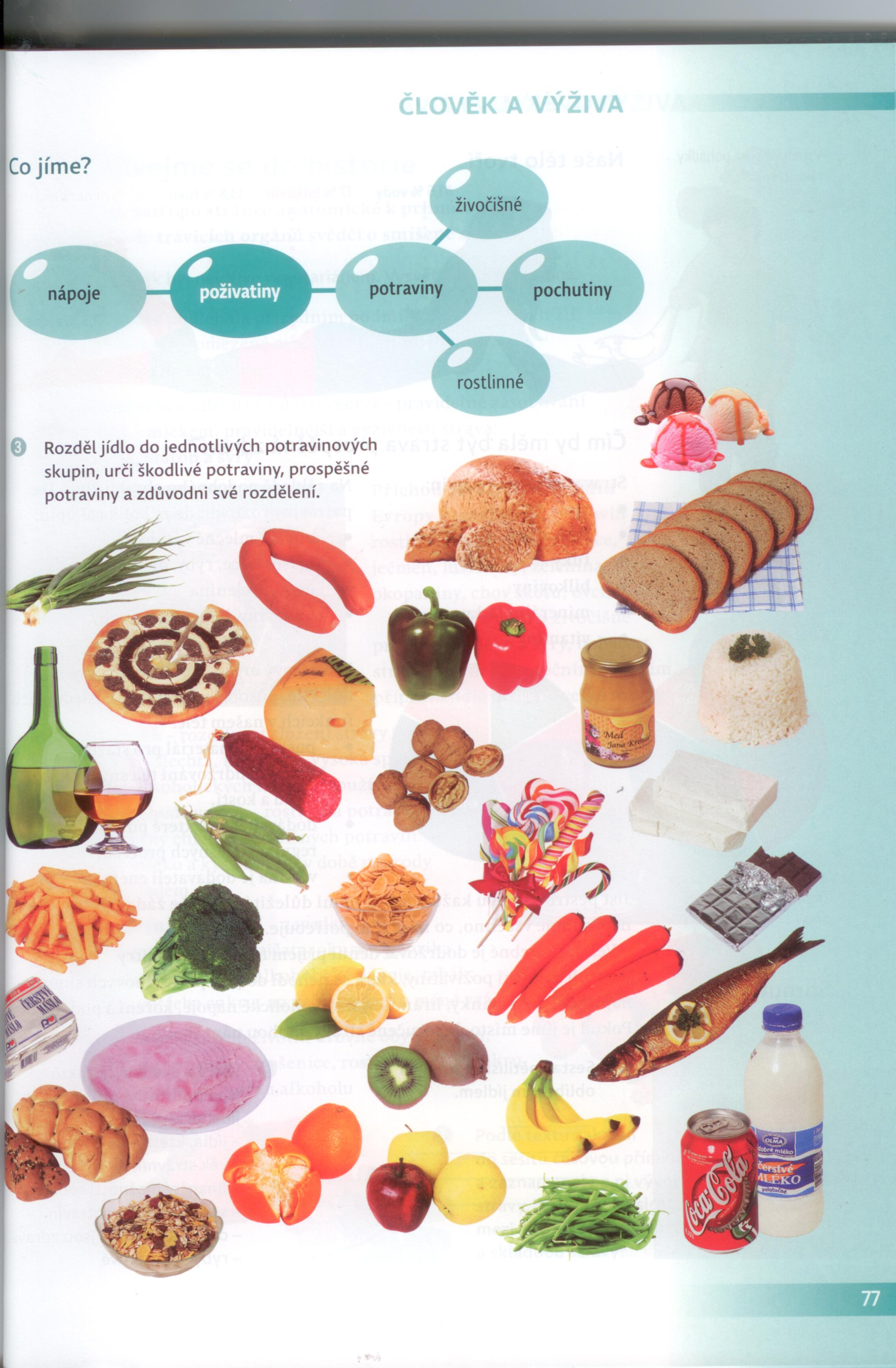 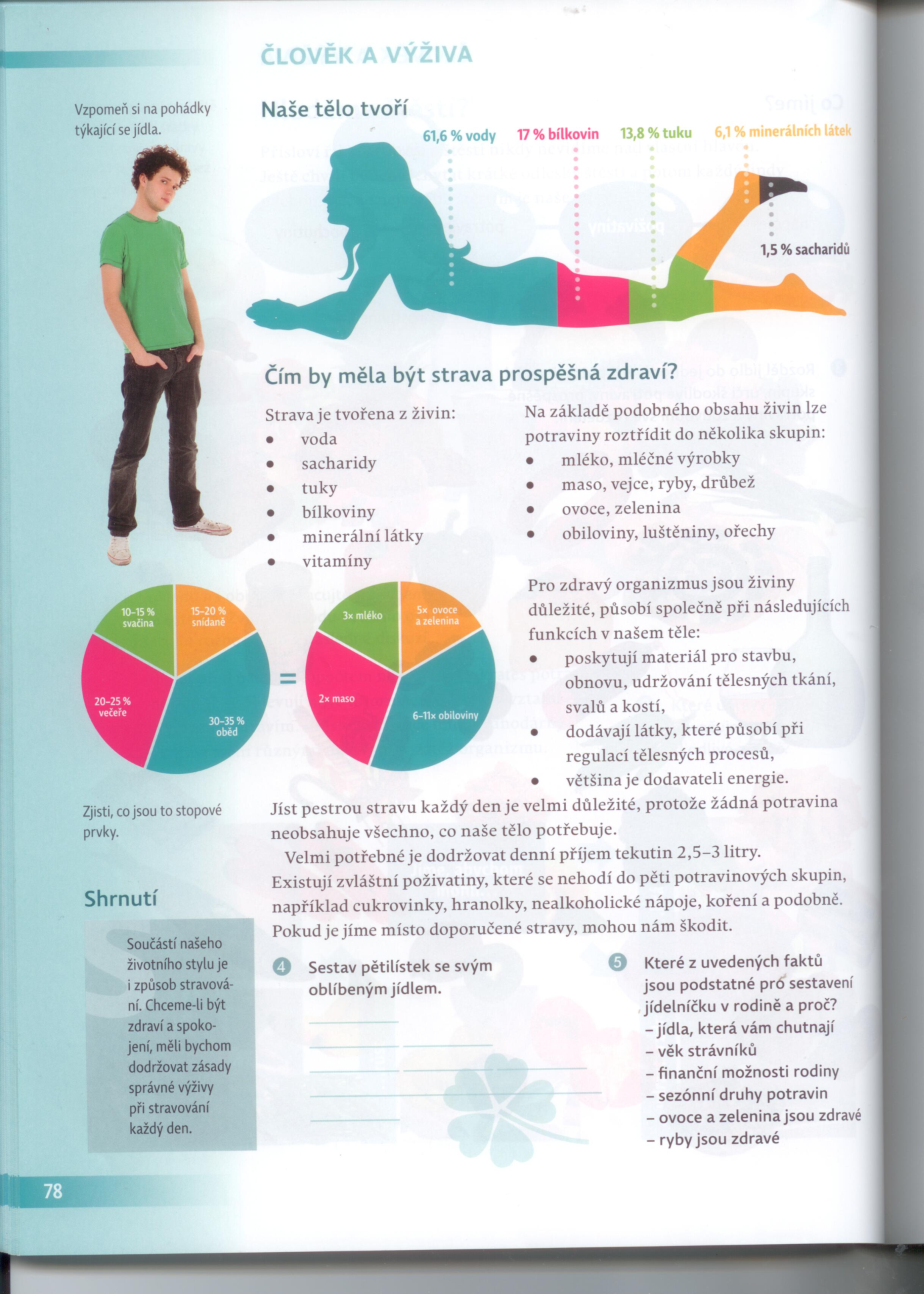 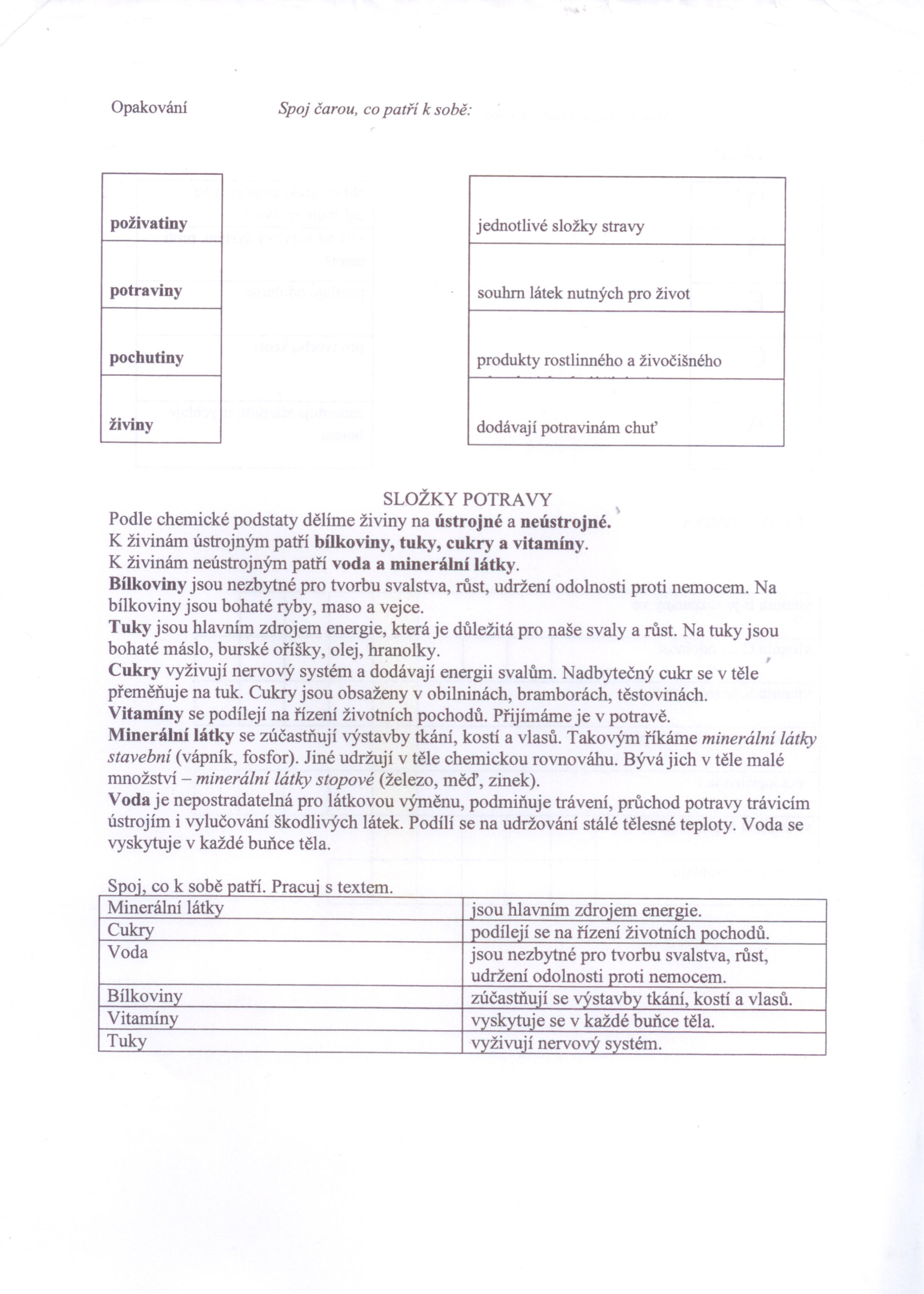 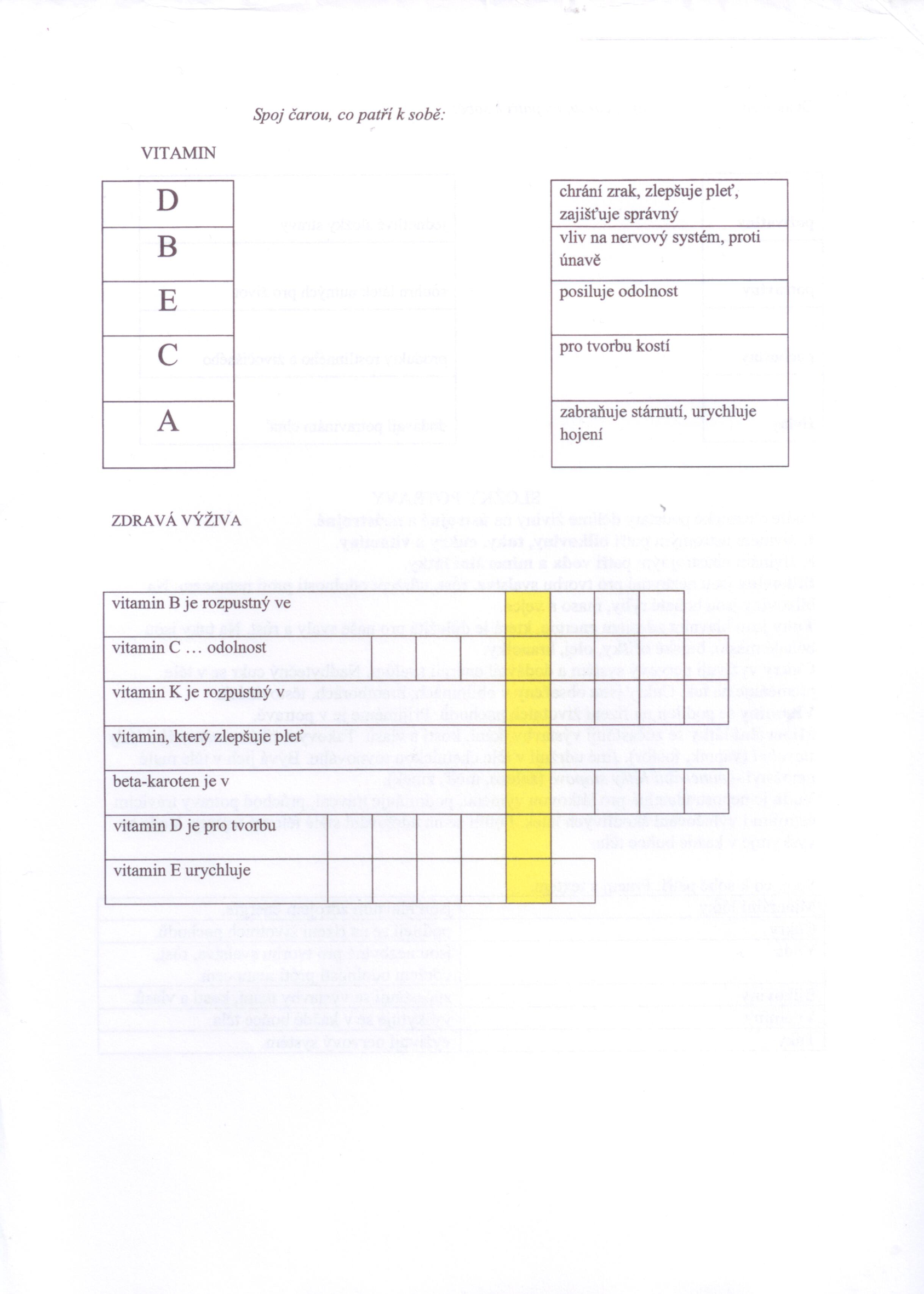 